 Урок- КВН по технологии для девочек 6 класс.  «ЗДОРОВОЕ ПИТАНИЕ-ЗДОРОВАЯ ЖИЗНЬ».План урока:1.Организационный момент.2. Сообщение темы и цели урока. Приветствие команд.3.Конкурс –разминка 4. Конкурс капитанов ( сообщение о здоровой пище).5. Конкурс «Хозяюшка».6. Конкурс «Песни"7. Конкурс «Художники- оформители» (Сложить на время салфетки)10.Конкурс «Кроссворд» .11. Итог урока.Цели:Обучающие:  Закрепить знания учащихся о правильном питании,  о  приемах декорирования блюд., о полезных веществах, содержащихся в овощных культурах, о этикете за столом.Коррекционно-развивающие: развитие памяти, внимания, логического мышления, мелкой моторики.Воспитательные: Взаимопомощь, самоконтроль и взаимоконтроль в процессе совместного труда, развитие положительной мотивации к изучению предмета “технология”, развитие познавательного интереса к окружающей среде. Цель мероприятия:  Формировать умение следить за правильным питанием. Развивать логическое мышление, внимание, память, связанную речь. Воспитывать  интерес к уроку, дисциплину.Предварительное задание: каждая команда должна придумать название, девиз, связанные с темой КВНа, а также подготовить сообщения об о заданиюОборудование: разделочные доски, ножи, столовая посуда, салфетки, набор продуктов,   Ход урока:I. Организационный момент:Учитель: Сегодня у нас  урок - обобщение  по тем: «Здоровая и вкусная еда», который пройдет в форме КВНа. Мало на Земле найдется людей, которые не любили бы вкусно и сытно принять пищу. Поэтому кулинарное дело считается одним из важнейших сфер человеческой деятельности. Побывав у хозяйки, которая чисто, красиво и вкусно готовит, вы наверняка захотите побывать у нее в гостях еще и еще. Но блюдо должно быть не только вкусным, а еще полезным. И сегодня у вас есть замечательная возможность подумать, как же этого добиться. В  ходе игры вы покажете свои знания и умения, полученные на наших уроках по кулинарии. Прошу вас быть внимательными, помогать друг дугу и поддерживать.А теперь прошу команды представиться:Команда: « Витамины». Девиз: «Витамины всем нужны, они полезны и важны".Команда: "Вкусняшка". Девиз: " Если любишь ты поесть нужно главное учесть, на ночь не переедать , калорийность посчитать, а белки и углеводы лучше вместе не мешать".- Следующий конкурс: " Разминка", команды получают бап за правильный ответ.Какие продукты содержат углеводы?Какие продукты содержат белки?Виды тепловой обработки продуктов?В чем пищевая ценность морской капусты?Какие виды мяса вы знаете?Почему нельзя мясо оттаивать в воде?Как определить готовность блюда из птицы?Какие витамины содержатся в мясе?Как хранить овощи?Какие сроки хранения колбасных изделий?- Молодцы девочки, вы хорошо подготовились.А теперь следующий конкурс:" Конкур капитанов" они готовили презентацию на тему: " Правильное питание- успех здоровья".Выступление капитанов по 3 минуты.-Итак давайте все вместе оценим работу капитанов.( Дети высказывают свое мнение, отмечают положительные и отрицательные стороны)- Переходим к следующему конкурсу: " Хозяюшка". В этом конкурсе участвуют по две девочки, они должны за 5 минут приготовит салат, красиво его украсить и рассказать нам об его энергетической ценности. Время пошло.Песня в исполнении Саши Марфенко " Друзья" ( Барбарики)- Молодцы девочки, вы очень хорошо справились с задание, прошу жюри попробовать блюдо и оценить его вкусовые качества.Следующий конкурс творческий, мы все знаем, что музыка нам поднимает настроение итак: " Конкур песни".1. Команда "Витамины" исполняет песню поваров.( песня Танечка) 2. Команда " Вкусняшки" исполняют песню о еде ( М. Боярский)- Следующий конкурс:" Художники-оформители" Девочки в течении 3 минут должны сложить салфетки разными способами. Кто больше сложит, тот и наберет больше очков. Жюри будет учитывать аккуратность и оригинальность.- И заключительный конкур: 1.Круглое и  сладкое и сочное, бывает красным и зеленым.2.Она всё лето зелёного цвета и кислая,  а осенью - сладкая и красная с просинью.3. Близнецы на тонкой ветке, все лозы родные детки.  Гостю каждый в доме рад. Это сладкий ...4. Братья дружно все живут, носят оранжевый тулуп. 
5. Маленькая печка с красными угольками.6. Этот фрукт на вкус хорош он на лампочку похож.7. Желтый цитрусовый плод. В странах солнечных растёт.8. Две сестры летом зелены, к осени одна краснеет,  другая чернеет.9.   Ни в полях и ни в садах,       Ни у вас и ни у нас,      А в тропических лесах Вырастает ... 10. Знают этот фрукт детишки, любят есть его мартышки.11. Круглобока, желтолица, может с солнышком сравниться. 12. Сто одежек и все без застежек.13.  Если бы не мышка, все были бы голодны.14. Раскололся тесный домик на две половинки. И посыпались оттуда бусинки-дробинки.15. Из нее получают сахар.16. Маленький, горький, луку брат.17. Золотая голова - велика, тяжела. Золотая голова - отдохнуть прилегла. Голова велика, только шея тонка.18.  Ее привез в Россию Петр1.19. Девица в темнице, а коса на улице.20. Он нам дарит сок томатный. Вкусный, нежный, ароматный.Ответы на кроссворд:1. Яблоко. 2. Слива. 3. Виноград. 4. Апельсин.  5. Гранат. 6. Груша. 7. Лимон. 8. Смородина. 9. Ананас. 10. Банан.  11. Дыня. 12. Капуста. 13. Репка. 14. Горох. 15. Свекла. 16. Чеснок. 17. Тыква. 18. Картошка. 19. Морковь. 20. Помидоры.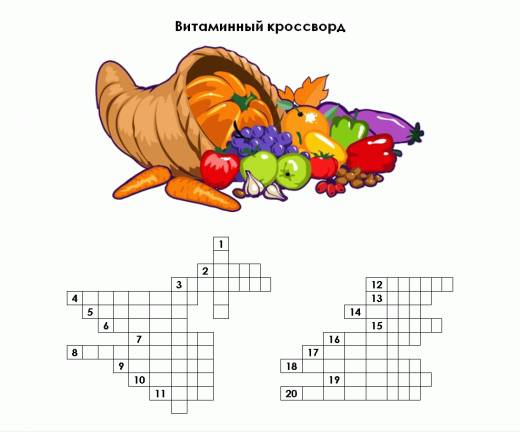 - Попрошу жюри подвести итоги и объявить команду победительницу.Итог: Анализ и оценка мероприятия. Проанализировать урок, отметить отрицательные и положительные стороны.Учитель проводит обсуждение результатов урока, даёт оценку выступлений..Детский самоанализ урока. Учитель благодарит учащихся за работу на уроке.Самоанализ открытого  урока.Мероприятие рассчитано на 45 минут.Основная цель: Закрепление пройденного материала .по курсу "Кулинария".Цель урока: Формировать умение следить за правильным питанием. Развивать логическое мышление, внимание, память, связанную речь. Воспитывать  интерес к уроку, дисциплину.На уроке была создана личностно – ориентированная ситуация, соответствующая личностному   опыту в сфере, в которой мог бы реализовать себя ученик.  Мной были использованы технологии:личностно - ориентированного обучениясистема диалогаигроваяпрактическаяИКТ  (информационно компьютерная  технология, презентация)Тип урока :   комбинированный. Формы  работы :  групповая. Принципы  обучения : наглядность, доступность, оптимальное сочетание методов и форм обучения.Методы обучения: Объяснение, демонстрация наглядного материала,                                    Практические упражнения.Материалы и инструменты: Плакаты, , ножи , разделочные доски.Оборудование: Доска, компьютер, музыкальный центр, кухонное оборудование. 